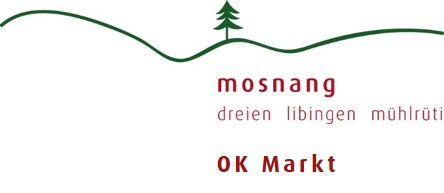 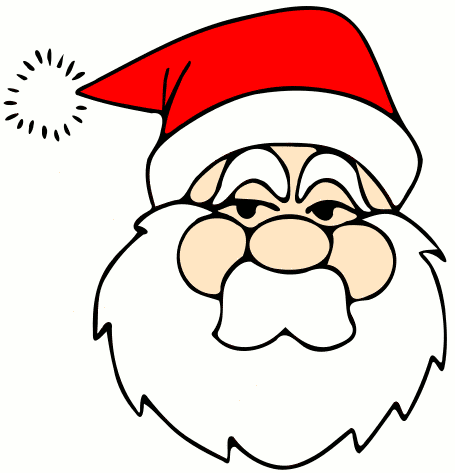 	OK Markt Mosnang	Löwenwiese 5			9607 Mosnang	Email: warenmarktmosnang@gmx.ch		Homepage: www.markt-mosnang.chMarktort in:	Chlausmarkt Mosnang*Anzahl beschränktAngaben zum TeilnehmerAngaben zum TeilnehmerAngaben zum TeilnehmerAngaben zum StandplatzAngaben zum StandplatzAngaben zum StandplatzEnergie-BedarfEnergie-BedarfUnternehmer, Marktfahrer (auch Nebenerwerb)Reservation Markt-stand, Länge 3.50 m*400   Volt230   Volt
maximum 2 kWPrivatpersonenReservation Markt-stand, Länge 2.80 m*400   Volt230   Volt
maximum 2 kWVereinReservation Markthäuschen*400   Volt230   Volt
maximum 2 kWSchuleBetreiber einer Fest-wirtschaft bzw. Rest-aurant400   Volt230   Volt
maximum 2 kWEigener Stand, Länge =       m und Breite =       m inkl. Vordach und Anbauten400   Volt230   Volt
maximum 2 kW400   Volt230   Volt
maximum 2 kWDetaillierte Verkaufsartikel:      Bemerkung:      Bitte beachten Sie die Merkblätter für Standbetreiber/Take away und Heizstrahler auf unserer HomepageName / Vorname: Firma:Strasse / Nr.:PLZ / Ort:Datum:Tel.:Natel:Fax:Email:Unterschrift:__________________________________